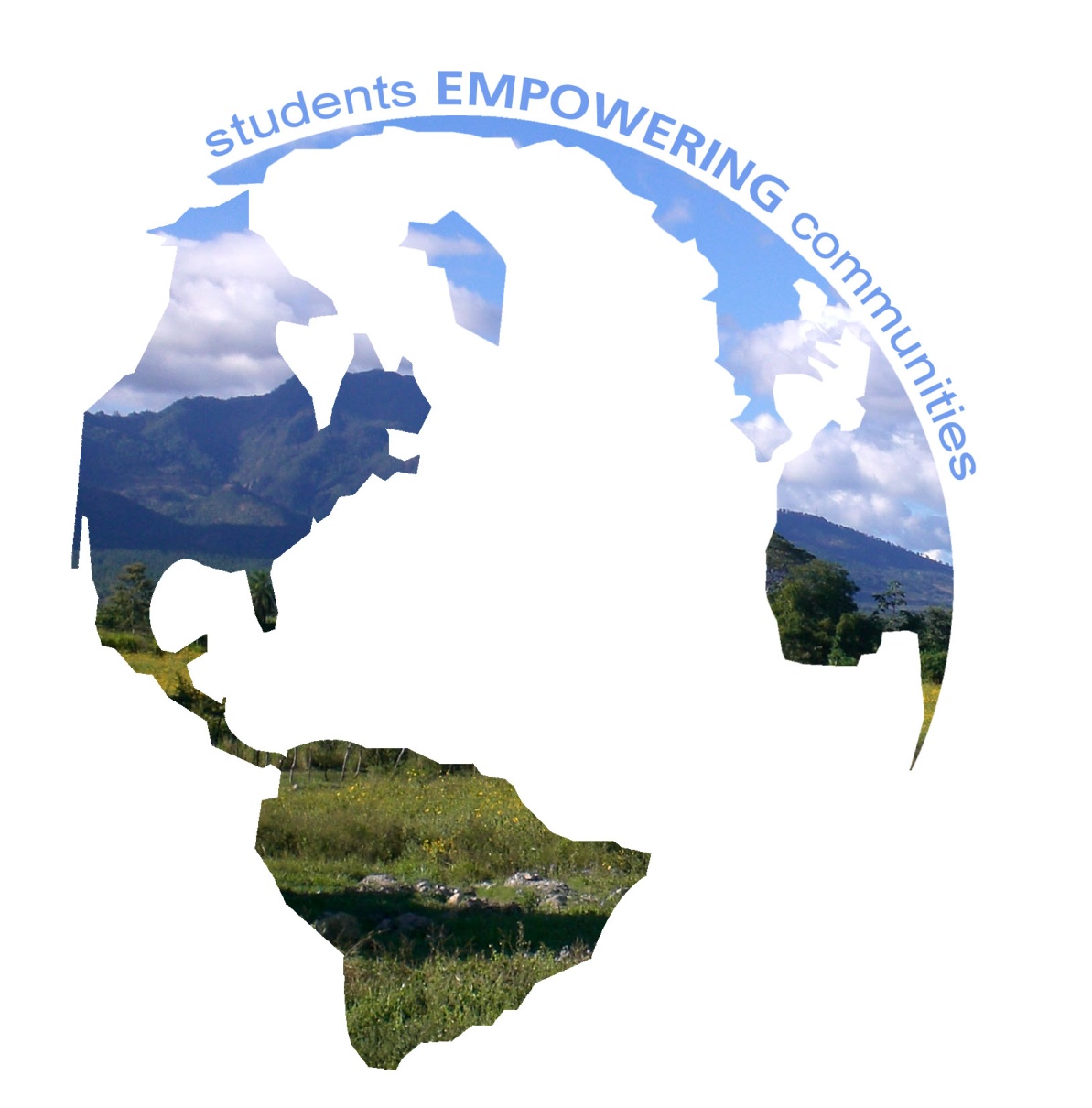 Important Reminders and Packing List: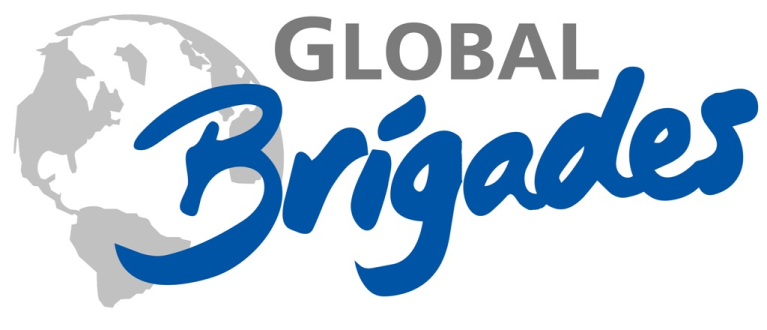 PassportPhotocopy of passport$38 for exit feePrescription medicationsInsect repellentSunscreenScrubs/clothes that can get dirtyComputers for Data InformaticsWater bottleSunglassesComfortable shoesShower shoesSnacksJacketHand sanitizer/wet wipesExpendable funds Small daypack to bring on brigadesZiploc bags to keep things dryCameraFlight Itinerary to Honduras:  Wed  05JAN11 CO611     NEWARK 5:30AM     HOUSTON 8:22AM   Wed  05JAN11 CO756     HOUSTON 9:25AM     TGU 12:33PM   Tue  11JAN11 CO755     TGU 1:25PM     HOUSTON 4:32PM   Tue  11JAN11 CO1010     HOUSTON, TEXAS5:50PM     NEWARK 10:20PMAt the airport you will be greeted by your Brigade Coordinators who will be wearing Global Brigades attire.  You will then driven by bus to Tegucigalpa and go directly to the compound, Flor Azul where you will be staying.  Meet your Brigade Coordinators:Dr. Jenny (drjenny@globalbrigades.org ) will be contacting you soon to introduce herself and to send an itinerary for the week.Accommodations where you will be staying:Flor Azul: The more rustic of our two main compounds, Flor Azul offers an incredible few of the valley below. It has the normal GB amenities such as beds, sheets, towels, a washer and dryer for laundry, an abundance of bathrooms and showers, and bottled water for drinking. It is a secure compound with security staff working around the clock. Flor Azul is also located just up the hill from the Flor Azul Boys School & Farm, whose students are always ready for a game on their full size soccer field.Community where you will be working: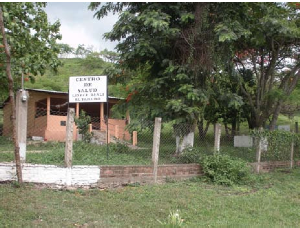 You will be working in El Plan. For more information about San El Plan, be sure to check out the community profile: http://globalbrigades.wikidot.com/community-profiles:planEmergency Contact Information:Upon your arrival to Honduras, Global Brigades will notify the contact you identified on the roster, that you have arrived safely.  As a general rule, please express to your family and friends at home that “no news is good news” as phone and internet are limited except for emergency situations.  However, in the event of an emergency, please contact the following:Contacts in Honduras:Dr. Jenny Najera, Medical Brigades Directordrjenny@globalbrigades.orgCell: 011-504-9973-9608 (from the US)Cell: 99-73-9608 (from within Honduras)Enrique Rodríguez, Managing Directorquique@globalbrigades.org011-504-99-70-9478 (from the US) 99-70-9478 (from within Honduras)Contacts in the U.S.:Shital Chauhan, GB Co-Founder/ Health shital@globalbrigades.org(847)507-5978We look forward to seeing you soon in Honduras! Please do not hestitate to contact your group’s in-country program advisor, Kelly Wenzel (Kelly@globalbrigades.org)  with any additional questions.